第３回 日本健康運動看護学会学術集会テーマ： 健康運動の更なる浸透を目指して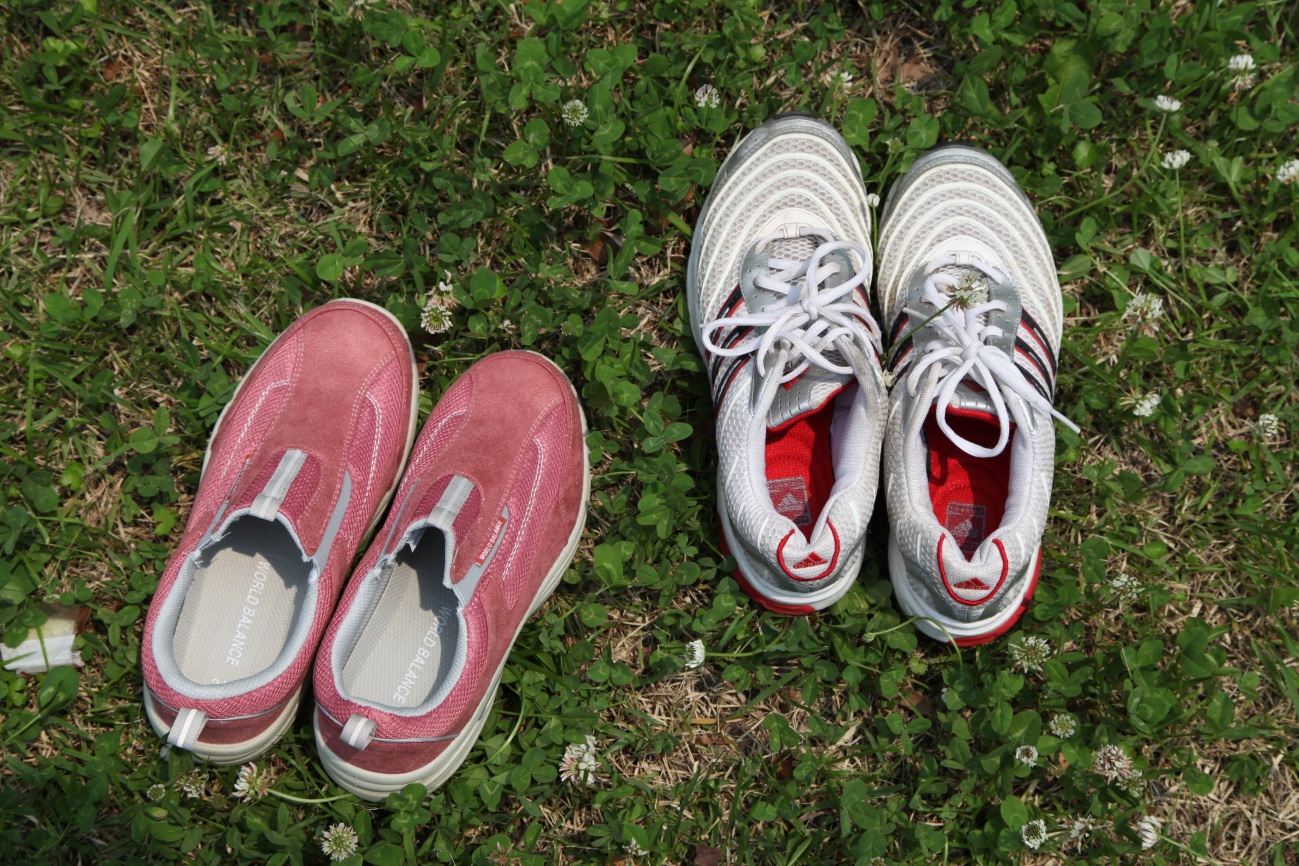 学術集会長：根本清次（宮崎大学医学部看護学科教授）期　　　日：平成２４年９月２９日（土）場　　　所：宮日会館１１階宮日ホール　　　　　　　　　　　宮崎市高千穂通１－１－３３（宮崎駅から徒歩５分）プログラム： 10:00　受付開始10:30～　日本健康運動看護学会総会11:00～  一般演題（第一群）13:00～  一般演題（第二群）14:10～  特別講演：高齢者の健康増進　野尻雅美（千葉大学名誉教授）　15:20～　シンポジウム：健康運動の費用対効果18:00～　懇親会【参加費】   学会員２，０００円    非学会員３，０００円　　学生　無料【問い合わせ先】  第３回日本健康運動看護学会学術集会事務局http://www.miyazaki-med.ac.jp/kango/nhsn/index.html宮崎大学医学部看護学科　根本研究室内      　　　　　　TEL　０９８５－８５－９８４４　FAX　０９８５－８５－９８４６